【ご案内】北海道支部函館地区吹奏楽連盟様 特別優待限定です！！函館地区吹奏楽連盟に加盟の学校に在籍されている学生・生徒・児童の皆様を対象とした割引優待のご案内です定価チケット料金から500円OFFでの特別企画※ご同伴の方も同様の割引です！例えば、保護者の皆さま・お友達同士でも！小川有紀子リサイタルシリーズVol.２～ハナミズキ室内合奏団メンバーによる～『クリスマスの夕べinハーモニー五稜郭』ヴァイオリンとオーボエのハーモニーのクリスマスプレゼント２０１７年１２月２４日（日曜日）　開演１５：００〈開演１４：３０〉函館市芸術ホール(ハーモニー五稜郭)全席自由(消費税込)　一般　３，０００円・学生　１，５００円　　　　　　　　　　　　　　⇓⇓　　　　　　　　　　　　⇓⇓　　　　　　　　　　　　２，５００円　　　　　　１，０００円※未就学児入場不可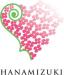 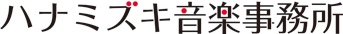 